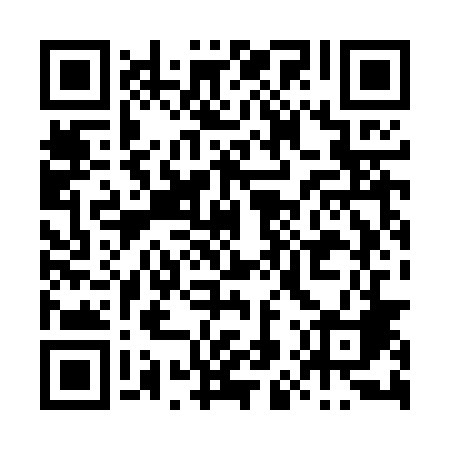 Ramadan times for Lisowko, PolandMon 11 Mar 2024 - Wed 10 Apr 2024High Latitude Method: Angle Based RulePrayer Calculation Method: Muslim World LeagueAsar Calculation Method: HanafiPrayer times provided by https://www.salahtimes.comDateDayFajrSuhurSunriseDhuhrAsrIftarMaghribIsha11Mon4:124:126:0911:553:455:435:437:3412Tue4:094:096:0711:553:465:455:457:3613Wed4:064:066:0411:553:485:475:477:3814Thu4:044:046:0211:553:495:495:497:4015Fri4:014:015:5911:543:515:505:507:4216Sat3:583:585:5711:543:525:525:527:4417Sun3:563:565:5511:543:545:545:547:4618Mon3:533:535:5211:543:555:565:567:4819Tue3:503:505:5011:533:575:585:587:5020Wed3:473:475:4711:533:586:006:007:5321Thu3:443:445:4511:534:006:026:027:5522Fri3:413:415:4211:524:016:036:037:5723Sat3:393:395:4011:524:036:056:057:5924Sun3:363:365:3711:524:046:076:078:0125Mon3:333:335:3511:514:066:096:098:0426Tue3:303:305:3311:514:076:116:118:0627Wed3:273:275:3011:514:096:136:138:0828Thu3:243:245:2811:514:106:146:148:1129Fri3:213:215:2511:504:116:166:168:1330Sat3:183:185:2311:504:136:186:188:1531Sun4:154:156:2012:505:147:207:209:181Mon4:124:126:1812:495:157:227:229:202Tue4:084:086:1512:495:177:247:249:233Wed4:054:056:1312:495:187:267:269:254Thu4:024:026:1112:485:197:277:279:285Fri3:593:596:0812:485:217:297:299:306Sat3:563:566:0612:485:227:317:319:337Sun3:523:526:0312:485:237:337:339:368Mon3:493:496:0112:475:257:357:359:389Tue3:463:465:5912:475:267:377:379:4110Wed3:423:425:5612:475:277:387:389:44